Tercero básico Unidad1Clase8Explicación Hoy aprenderemos a describir los personajes de un cuento usando información explícita e implícita. Explicación Recuerda que describir es decir cómo es algo o alguien. Para describir nos fijamos en las palabras que usa el autor para decirnos cómo se ven los personajes. También nos fijamos en las acciones que realizan los personajes y en sus sentimientos. Explicación Observa el siguiente ejemplo.                                        Ricitos de Oro 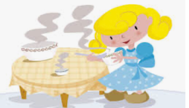                                           (Fragmento)       Ricitos de Oro era una niña pequeña. Tenía el pelo rubio dorado y       con muchos rizos. Le gustaba salir, pasear y conocer nuevos        lugares.       Un día salió de paseo y vio una linda casa. Entonces, decidió entrar.       En la  casa había una mesa con tres platos de sopa.      Ricitos de Oro sintió ganas de probar la sopa. Ella probó un poco de        cada plato.¿Qué palabras usa el autor para describir a Ricitos de Oro?El autor usa las palabras: pequeña, pelo rubio dorado y rizos. ¿Qué hace o dice Ricitos de Oro en el fragmento?Ricitos de Oro sale de paseo y decide entrar a una casa y probar la sopa. ¿Qué te dice esto Sobre Ricitos de Oro?Esto me dice que Ricitos de Oro es muy curiosa y aventurera.¿Cómo podríamos describir a Ricitos de Oro?Ricitos de Oro es una niña pequeña. Ella tiene el pelo rubio dorado con Rizos. Ricitos es muy curiosa y aventurera. Si quieres ver el texto completo de Ricitos de Oro puedes visitar el siguiente link:https://youtu.be/ZklcE6DsftwTambién lo puedes leer en:https://www.muchoscuentos.com/cuentos-clásicos/ricitos-de-oro-y-los-tres-ositos/ActividadAnda al siguiente link y descarga el cuento:¡Qué nervios, el primer día de escuela!https://wbb34802.follettshelf.com/shelf/servlet/presentshelfform.do?site=34802Responde las siguientes preguntas: ¿Qué palabras usa el autor para describir a Sarah?¿Qué hace o dice Sarah?¿Qué te dice esto Sarah?¿Cómo podríamos describir a Sarah?Luego trabaja en la página 22 de tu cuaderno de trabajo. 